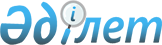 "Іс жүргізу және құжаттарды сақтау саласындағы тексеру парақтарының нысандарын бекіту туралы" Қазақстан Республикасы Мәдениет және ақпарат министрінің 2012 жылғы 10 тамыздағы № 123 бұйрығына өзгерістер енгізу туралы
					
			Күшін жойған
			
			
		
					Қазақстан Республикасы Мәдениет және ақпарат министрінің 2013 жылғы 22 қазандағы № 243 бұйрығы. Қазақстан Республикасының Әділет министрлігінде 2013 жылы 20 қарашада № 8920 тіркелді. Күші жойылды - Қазақстан Республикасы Мәдениет және спорт министрінің 2015 жылғы 26 қазандағы № 333 бұйрығымен      Ескерту. Бұйрықтың күші жойылды - ҚР Мәдениет және спорт министрінің 26.10.2015 № 333 бұйрығымен.

     «Нормативтік құқықтық актілер туралы» 1998 жылғы 24 наурыздағы Қазақстан Республикасы Заңының 43-1-бабына сәйкес БҰЙЫРАМЫН:



      1. «Іс жүргізу және құжаттарды сақтау саласындағы тексеру парақтарының нысандарын бекіту туралы» Қазақстан Республикасы Мәдениет және ақпарат министрінің 2012 жылғы 10 тамыздағы № 123 бұйрығына (Нормативтік құқықтық актілерді мемлекеттік тіркеу тізілімінде № 7911 болып тіркелген, 2012 жылғы № 23 Қазақстан Республикасының орталық атқарушы және басқа орталық мемлекеттік органдар актілерінің жинағында жарияланған) мынадай өзгерістерді енгізілсін:



      осы бұйрықтың 1-қосымшасында:



      төртінші абзац мынадай редакцияда жазылсын:



      «БСН ________________________________________________________»;



      осы бұйрықтың 2-қосымшасында:



      төртінші абзац мынадай редакцияда жазылсын:



      «БСН ________________________________________________________».



      2. Қазақстан Республикасы Мәдениет және ақпарат министрлігінің Ақпарат және мұрағат комитеті:



      1) осы бұйрықтың Қазақстан Республикасының Әділет министрлігінде мемлекеттік тіркелуін; 



      2) осы бұйрықтың белгіленген тәртіппен ресми жариялануын, кейін жарияланғаны туралы мәліметті Қазақстан Республикасы Мәдениет және ақпарат министрлігінің Заң қызметі департаментіне ұсынсын;



      3) осы бұйрықтың Қазақстан Республикасы Мәдениет және ақпарат министрлігінің интернет-ресурсында орналастырылуын қамтамасыз етсін.



      3. Осы бұйрық алғашқы ресми жарияланған күнінен бастап он күнтізбелік күн өткен соң қолданысқа енгізіледі.      Министр                               М. Құл-Мұхаммед
					© 2012. Қазақстан Республикасы Әділет министрлігінің «Қазақстан Республикасының Заңнама және құқықтық ақпарат институты» ШЖҚ РМК
				